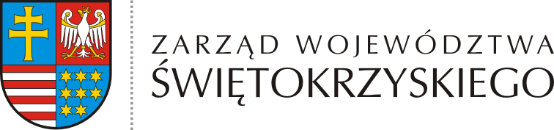 NGP-II.7740.1.4.2021      			                                                      Kielce, dnia 24 lipca 2023 r.INFORMACJAO WYNIKU PRZETARGUStosownie do postanowień § 12 rozporządzenia Rady Ministrów z dnia 14 września 
2004 r. w sprawie sposobu i trybu przeprowadzania przetargów oraz rokowań na zbycie nieruchomości (Dz. U. z 2021 r. poz. 2213), Zarząd Województwa Świętokrzyskiego informuje, co następuje:W dniu 14 lipca 2023 r. o godz. 11:00, w siedzibie Urzędu Marszałkowskiego Województwa Świętokrzyskiego w Kielcach przy al. IX Wieków Kielc 3, został przeprowadzony pierwszy przetarg ustny nieograniczony na sprzedaż nieruchomości położonej w gminie Bałtów, oznaczonej w ewidencji gruntów i budynków, w obrębie Bałtów, jako działka nr 858/5 o pow. 0,0212 ha, dla której Sąd Rejonowy w Ostrowcu Świętokrzyskim prowadzi księgę wieczystą nr KI1O/00064697/8.Liczba osób dopuszczonych do uczestniczenia w przetargu: 2 osoby, występujące łącznie 
na zasadach wspólności majątkowej małżeńskiej, które wpłaciły wadium w terminie
i uczestniczyły w przetargu aż do jego zakończenia.Liczba osób niedopuszczonych do uczestniczenia w przetargu: brak.Cena wywoławcza: 20 000,00 zł (słownie złotych: dwadzieścia tysięcy 00/100). Najwyższa cena osiągnięta w przetargu: 20 200,00 zł (słownie złotych: dwadzieścia tysięcy dwieście 00/100).Osoby ustalone jako nabywcy przedmiotowej nieruchomości, tj. osoby, które zaoferowały najwyższą cenę: Państwo Grażyna i Zygmunt małż. Grabscy, występujący łącznie 
na zasadach wspólności majątkowej małżeńskiej.